Instytut Humanistyczno-Artystyczny. Projektowanie graficzne I stopnia.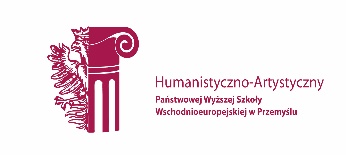 karta ZAJĘĆ (SYLABUS)    I. Zajęcia i ich usytuowanie w harmonogramie realizacji programu2. Formy zajęć dydaktycznych i ich wymiar w harmonogramie realizacji programu  studiów.3. Cele zajęć                                                                                                                                                                              C 1- Zajęcia z projektowania dla Internetu wprowadzają studentów, mających już za sobą zajęcia z podstaw informatyki w szeroko pojęte zagadnienia technologii sieciowych.C 2-  Świadome i swobodne posługiwanie się warsztatem komputerowym.C 3 – Umiejętność działań w dziedzinie wizualizacji projektów graficznych i multimedialnych w Internecie.4. Wymagania wstępne w zakresie wiedzy, umiejętności i innych kompetencji.Podstawowa znajomość obsługi komputera, wiadomości z zakresu, rodzaju i przeznaczenia grafiki wektorowej i rastrowej, znajomość zagadnień związanych z zasadami i technologią zapisu obrazu ruchomego.5. Efekty kształcenia dla zajęć, wraz z odniesieniem do kierunkowych  efektów uczenia się6. Treści kształcenia – oddzielnie dla każdej formy zajęć dydaktycznych (W- wykład, K- konwersatorium, L- laboratorium, P- projekt, PZ- praktyka zawodowa) P-projekt7. Metody weryfikacji efektów uczenia się  /w odniesieniu do poszczególnych efektów/8. Narzędzia dydaktyczne9. Ocena osiągniętych efektów uczenia się 9.1. Sposoby ocenyOcena formującaOcena podsumowująca9.2. Kryteria oceny10. Literatura podstawowa i uzupełniająca:Literatura podstawowa:J. Sklar, Zasady tworzenia stron WWW, Warszawa, Wydawnictwo RM, 2002G. Holden, S. Wills, Dreamweaver – prosto – poglądowo – wnikliwie o grafice, Warszawa, MikomB. Underdahl, Flash MX. Głębsze spojrzenie, HELION, Gliwice, K. Jamsa,  JAVA, Wydawnictwo Mikom 1996.N. Adnani, K. Airgid, Flash 5 – Techniki zaawansowane, Helion 2002.L. Argerich, W. Choi,  PHP 4 – Zaawansowane programowanie – Helion 2002.J. Rumiński, Język JAVA- podstawy programowaniaAdobe Creative Team, Adobe Dreamweaver CS5/CS5 PL. Oficjalny podręcznik, Helion Gliwice 2010.Literatura uzupełniająca: J. Piętka, Ćwiczenia z Photoshop CS. Wersja polska, Mikom, 2004.R. Lynch,Photoshop CS. Zaawansowane techniki, Mikom, 2005.J. King, Photoshop dla fotografów. Zawsze pod ręką, Mikom, 2005.P. Lenar,  SWiSHmax ćwiczenia, Helion, 2007.R. Zimek, SWiSh 2 Animacje Flash w łatwy sposób, Mikom, 2003.R. Zimek, SWiSHmax! Animacje Flash jakie to proste, Wyd. PWN, 2007.11. Macierz realizacji zajęć12. Obciążenie pracą studenta13. Zatwierdzenie karty zajęć do realizacji.1. Odpowiedzialny za zajęcia:                                             Dyrektor Instytutu:Przemyśl, dnia  …………1.Jednostka prowadząca kierunek studiówInstytut Humanistyczno-Artystyczny2. Nazwa kierunku studiówProjektowanie Graficzne3. Forma prowadzenia studiówstacjonarne4. Profil studiówpraktyczny5. Poziom kształcenia studia I stopnia6. Nazwa zajęćProjektowanie dla Internetu7. Kod zajęćPG K078. Poziom/kategoria zajęćZajęcia kształcenia kierunkowego (zkk)9. Status przedmiotuObowiązkowy10. Usytuowanie zajęć w harmonogramie realizacji zajęćSemestr III,IV,V11. Język wykładowypolski12.Liczba punktów ECTSsem. III- 2 pkt. ECTS/ sem. IV -2 pkt. ECTS/ sem. V- 3 pkt. ECTS 13. Koordynator zajęćDr Elżbieta Cieszyńska14. Odpowiedzialny za realizację zajęćDr Elżbieta CieszyńskaWykładWĆwiczeniaCKonwersatoriumKLaboratoriumLProjektPPraktykaPZInne----30/30/45--Lp.Opis efektów uczenia się dla zajęćOdniesienie do kierunkowych efektów uczenia się - identyfikator kierunkowych efektów uczenia sięW_01Zna specyfikę i możliwości komputerowych programów graficznych i wie, które z nich nadają się do tworzenia stron WWW.P6S_WGK_W08W_02Zna możliwości zastosowania technologii internetowych. Posiada wiedzę dotyczącą języka html, tworzenia szablonów, aplikacji internetowych, umieszczania stron www na serwerze istotnych elementów z zakresu działań w obszarze internetu.P6S_WGK_W10W_03Zna zasady kreatywnego, logicznego i celowego projektowania całych systemów oraz poszczególnych składników informacji i identyfikacji wizualnej, w tym szczególnie tworzenia szablonów, pozycjonowania stron formatowania obiektów, tekstu:P6S_WGK_W16U_01Potrafi posługiwać się narzędziami warsztatu artystycznego takimi jak: sprzęt fotograficzny, filmowy, klasyczny warsztat projektowy.a także posiada umiejętności Korzystania narzędzi jak Code Navigator wyświetlanie filmów wideo przy użyciu technologii Flash, czy znajomości programów Fireworks i Photoshop, Adobe Bridge.P6S_UWP6S_UUK_U05U_02Posiada umiejętność samodzielnego przygotowania materiałów do publikacja na stronach WWW i rozbudowywania stron WWW za pomocą odsyłaczy.P6S_UWK_U06U_03Rozwinął swoje umiejętności warsztatowe pozwalające na realizację niekonwencjonalnych projektów z zastosowaniem najnowszych rozwiązań technologicznych do wizualizacji projektów graficznych i multimedialnych w InternecieP6S_UWK_U07K_01Jest świadomy konieczności stałego uzupełniania swoich wiadomości i umiejętności, szczególnie w świetle poszerzającej się wiedzy i rozwoju technologicznego.P6S_KRK_K01K_02Posiada umiejętność współpracy i integracji podczas realizacji zespołowych prac projektowych, organizacyjnych i artystycznych. Śledzi zmiany w procesach legislacyjnych ochrony własności intelektualnej ze względu na dynamiczny rozwój nowoczesnych technologii cyfrowych.P6S_KOP6S_KRK_K11Lp.Tematyka zajęć – szczegółowy opis bloków tematycznych semestr  IIIL. godzinP 1pOdstaWy jęZyKa htMLTworzenie własnego kodu HTML. Stosowanie formatowania wierszowego. Najczęściej używane znaczniki kodu HTML 4. 5 hP 2pOdstaWy cssFormatowanie za pomocą HTML a CSS.Domyślne ustawienia HTML.Formatowanie tekstu.Formatowanie obiektów.klasy oraz ID.5 hP 3tWOrZenIe szablonówTworzenie szablonów na podstawie gotowych układów strony.Tworzenie regionów edytowalnych.Tworzenie stron potomnych.Aktualizacja szablonu.5 hP 4Witryny handlu elektronicznegoBezpieczeństwoZastosowanie SSLCertyfikaty	Bezpieczeństwo bazy danych	Przetwarzanie płatności	Dostarczanie produktów	5 hP 5Podstawy programowania w środowisku ActionScriptZmienne, typy danych, wyrażenia, instrukcje, bloki.Sterowanie przepływem, konstrukcja rozgałęzień i pętli.Obiekty.Funkcje.5 hP 6Dynamiczne aplikacje internetoweInterfejs, planowanie architektury projektu.Komunikacja silnik – interfejs.Standardowe klony.Główne założenia i realizacja kodów programów ładujących.Techniki rozwiązywania problemów.5 hRAzemRAzem30 hLp.Tematyka zajęć – szczegółowy opis bloków tematycznych semestr  IVL. godzinP 7Zagadnienia pozycjonowania stron. Optymalizacja tworzonych stron pod kontem wyszukiwarek.Typy wyszukiwarek.Szperacze WWW.Wybór słów kluczowych i docelowego natężenie ruchu w sieci.Znacznik <META>.Listingi.5 hP 8eLeMenty GraFIcZneDostosowanie położenia obrazu za pomocą klas CSS . Praca z panelem Insert (Wstaw). Program Adobe Bridge. Wstawianie plików o niezgodnych formatach. Inteligentne obiekty programu Photoshop. Kopiowanie i wklejanie grafi ki z programu Fireworks i Photoshop.5 hP 9naWIGacjaŁącza do stron należących do tego samego serwisu.Tworzenie łączy w postaci elementu graficznego.Tworzenie łączy do stron zewnętrznych. Tworzenie łączy e-mail. Łącza w obrębie strony. Tworzenie paska menu Spry. Umieszczanie menu Spry jako elementu biblioteki. Sprawdzanie strony.5 hP 10praca Z ObIeKtaMI prOGraMU FLashUmieszczanie animacji Flash na stronie WWW.Wyświetlanie fi lmów wideo przy użyciu technologii Flash.5 hP 11prOjeKtOWanIe FOrMULarZyOgólne informacje o formularzach.Umieszczenie formularza na stronie.Wstawianie pól tekstowych.	Tworzenie pól wyboru. Przyciski opcji.Tworzenie list. Tworzenie przycisku wysyłania danych. Określanie operacji formularza. Przesyłanie danych za pomocą poczty elektronicznej.	5 hP 12omówienie Technologii dynaMIcZnych strOn WWWTworzenie stron WWW za pomocą ASP, ColdFusion oraz PHP.Tworzenie zestawów stron macierzystych i szczegółowych.Tworzenie strony szczegółowej.5 hRazemRazem30 hLp.Tematyka zajęć – szczegółowy opis bloków tematycznych semestr  VL. godzinP 13praca Z KOdeMDodawanie nowego kodu. Korzystanie z narzędzia Code Navigator (Nawigator kodu). Dostęp do trybu Live Code (Aktywny kod). Korzystanie z trybu inspekcji. Praca z plikami powiązanymi.  Włączanie trybu Split Code (Podziel kod). Tworzenie komentarzy.7 hP 14Zaawansowane funkcje  języka skryptowego Action Script.Współpraca ze środowiskiem Action Script oraz dyrektywami języka PHP.8 hP 15UMIESZCZANIE STRONY WWW NA SERWERZE.Hosting. Właściwości domen internetowych. 7 hP 16EDYCJA TAGÓW dla wyszukiwarek internetowych w plikach HTML.zagadnienie pozycjonowania serwisów WWW.8 hP 17Zastosowanie tabel do tworzenia stron WWW.Rozbudowywanie strony WWW za pomocą odsyłaczy.8 hP 18TWORZENIE FORMULARZYWstawianie zachowań.Zarzadzanie ruchem w witrynie WWW.7 hRazemRazem45 hSymbol efektu uczenia sięForma weryfikacjiForma weryfikacjiForma weryfikacjiForma weryfikacjiForma weryfikacjiForma weryfikacjiForma weryfikacjiSymbol efektu uczenia sięEgzamin ustnyEgzamin pisemnyKolokwiumProjektSprawdzian wejściowySprawozdanieInneW_01XRozmowa indywidualnaW_02XRozmowa indywidualnaW_03XRozmowa indywidualnaU_01XPrzegląd prac.Obserwacja  aktywnościU_02XPrzegląd prac. Obserwacja  aktywnościU_03XPrzegląd prac. Obserwacja  aktywnościK_01XPrzegląd pracK_02XPrzegląd prac Obserwacja aktywnościSymbolRodzaj zajęćN 1Wykład wprowadzający połączony z prezentacją dokonań z zakresu zajęć.N 2Projekt artystyczny połączony z korektą i rozmową indywidualną. Konsultacje w trakcie realizacji pracy, indywidualne omówienie zadania po zakończeniu projektu;N 3Całościowy przegląd dokonań / dyskusja stanowiąca podsumowanie etapu pracy, ustalany indywidualnie z każdym studentem i na każdym etapie realizacji zadania.F1Ocena za realizację projektu 1 w sem. IIIF2Ocena za realizację projektu 2 w sem. IIIF3Ocena za realizację projektu 3 w sem. IIIF4Ocena za realizację projektu 4 w sem. IIIF5Ocena za realizację projektu 5 w sem. IIIF6Ocena za realizację projektu 6 w sem. IIIF7Ocena za realizację projektu 7 w sem. IVF8Ocena za realizację projektu 8 w sem. IVF9Ocena za realizację projektu 9 w sem. IVF10Ocena za realizację projektu 10 w sem. IVF11Ocena za realizację projektu 11 w sem. IVF12Ocena za realizację projektu 12 w sem. IVF13Ocena za realizację projektu 13 w sem. VF14Ocena za realizację projektu 14 w sem. VF15Ocena za realizację projektu 15 w sem. VF16Ocena za realizację projektu 16 w sem. VF17Ocena za realizację projektu 17 w sem. VF18Ocena za realizację projektu 18 w sem. VP1Zaliczenie z oceną za III semestr na podstawie oceny zadań semestralnych  F1, F2, F3, F4, F5, F6 ( średnia zwykła)P2Ocena z egzaminu za semestr IV na podstawie oceny F7, F8, F9, F10, F11, F12  (średnia zwykła) P2Ocena z egzaminu za semestr V na podstawie oceny F13, F14, F15, F16, F17, F18 (średnia zwykła)Symbol efektu uczenia sięNa ocenę 3Na ocenę 3,5Na ocenę 4Na ocenę 4,5Na ocenę 5W_01, W_02, W_03Osiągnięcie zakładanych efektów uczenia się z pominięciem niektórych ważnych aspektów z obszaru sztuk wizualnych i grafiki użytkowej.Osiągnięcie zakładanych efektów uczenia się z pominięciem niektórych istotnych aspektów i zagadnień związanych ze sztuką i wiedzą o specyfice i możliwościach komputerowych programach graficznych. Zna na poziomie podstawowym zagadnienia związane z podstawami języka HTML i komunikacji internetowej. Osiągnięcie zakładanych efektów uczenia się z pominięciem niektórych mniej istotnych aspektów związanych ze specyfiką i możliwościami programów komputerowych i ich wykorzystaniu w realizacji zadań z przedmiotu projektowanie dla Internetu. Posiada satysfakcjonującą wiedzę związaną z informatyką i zagadnieniami technologii sieciowych.Osiągnięcie zakładanych efektów uczenia się obejmujących wszystkie istotne aspekty z pewnymi nieścisłościami  lub błędami w zakresie grafiki użytkowej w szczególności z  wiedzy o działaniach w dziedzinie wizualizacji projektów graficznych i multimedialnych w Internecie.Osiągnięcie zakładanych efektów uczenia się obejmujących wszystkie istotne aspekty związane z obszarem zajęć z zakresu wiedzy o zasadach projektowania dla Internetu. Zna dokonania i aktualne trendy w sztukach wizualnych z zastosowaniem technologii internetowych.U_01, U_02, U_03Student osiągnął elementarne umiejętności z zakresu ocenianego efektu. Zaliczenie wszystkich zadań, opanowanie materiału na poziomie podstawowym z zakresu budowy aplikacji internetowych i przygotowania materiałów do publikacji.Student osiągnął umiejętności na poziomie podstawowym z zakresu ocenianego efektu. Zaliczenie wszystkich zadań, opanowanie materiału i spełnienie podstawowych wymagań dotyczących realizacji zadań. na poziomie podstawowym. Student ma podstawową  umiejętność z zakresu budowy i poprawności działania aplikacji internetowych w środowisku sieciowym. Student osiągnął umiejętności z zakresu ocenianego efektu. Realizuje prace w oparciu o indywidualne twórcze inspiracje. Bierze się pod uwagę zarówno ocenę osiągniętego poziomu, jak i rozwój (inwencja i umiejętność realizowania zadań, zaangażowanie i skuteczność). Posiada umiejętność wykorzystania możliwości graficznych programów komputerowych do świadomych działań artystycznych przy projektowaniu i przygotowywaniu publikacji na różnych nośnikach.Student osiągnął umiejętności z zakresu ocenianego efektu na poziomie zadowalającym. Aktywny udział w zajęciach, zaangażowanie, postępy i systematyczna praca.  Bierze się pod uwagę zarówno ocenę osiągniętego poziomu, jak i rozwój (inwencja i umiejętność). Realizuje zadania przy wykorzystaniu innych nośników cyfrowych (sprzęt fotograficzny, filmowy). Swobodnie posługuje się programami graficznymi i wie, jak przygotować publikacje na nośnikach i do różnych mediów.Student osiągnął w stopniu zaawansowanym umiejętności z zakresu ocenianego efektu. Zaawansowanie warsztatowe i właściwy dobór środków artystycznych do wyrażenia własnej artystycznej wizji. Poszukiwanie nieszablonowych rozwiązań i subiektywna interpretacja tematu. Zna zasady kreatywnego, logicznego i celowego projektowania całych systemów do publikacji w Internecie.K_01, K_02Student posiada w stopniu elementarnym świadomości w zakresie ocenianego efektu obejmującego kompetencje zawodowe i społeczne i powinien być świadomy  konieczności stałego uzupełniania swoich wiadomości. Jest przygotowany do realizacji zespołowych i zna obowiązujące przepisy dotyczące ochrony własności intelektualnej.Student posiada świadomość w zakresie ocenianego efektu obejmującego kompetencje zawodowe i społeczne i wie o konieczności stałego uzupełniania swoich wiadomości i umiejętności i rozwija je w kreatywnym działaniu, podczas realizacji zespołowych prac projektowych. Zna przepisy dotyczące ochrony własności intelektualnej.Student posiada ponad przeciętną świadomość w zakresie ocenianego efektu obejmującego kompetencje zawodowe i społeczne w świetle poszerzającej się wiedzy i rozwoju technologicznym i jest zdolny do samodzielnych zadań i uzupełniania swoich wiadomości warsztatowych z zakresu przedmiotu.Symbol efektu uczenia sięOdniesienie efektu do efektów zdefiniowanych dla programuCelePrzedmiotuTreści programoweNarzędzia dydaktyczneSposoby ocenyW_01K_W08C 1, C 2,P1, P2, P3, P4, P5, P6, P7, P8, P9, P10, P11, P12 N1, N2F1, F2, F3, F4, F5F6, P7,F8, F9, F10, F11, F12,W_02K_W10C 1, C 2,P1, P2, P3, P4,P 5, P 6, P7, P8, P9, P10, P11, P12, P13, P14, P15, P17, P18N1, N2F1, F2, F3, F4, F5 F6, F7, P8, F9, F10, F11, F12, F13, F14, F15, F17, F18W_03K_W16C 1, C 2,P1, P2, P3, P4, P5, P 6, P7 P8, P9, P10,P11, P12, P13, P14, P15, P17, P18N1, N2, N3F1, F2, F3, F4, F5 ,F6, F7, P8, F9, F10, F11, F12, F13, F14, F15, F17, F18U_01K_U05C 1, C 2, C 3P1, P2, P3, P4, P5, P6, P7 P8, P9, P10, P11, P12, P13, P14, P15, P17, P18N2, N3F1, F2, F3, F4, F5 F6, F7, P8, F9, F10, F11, F12, F13, F14, F15, F17, F18U_02K_U06C 1, C 2, C 3P1, P2, P3, P4, P5, P 6, P7 P8, P9, P10, P11,P12, P13, P14, P15, P17, P18N2, N3F1, F2, F3, F4, F5 F6, F7, P8, F9, F10, F11, F12, F13, F14, F15, F17, F18U_03K_U07C 1, C 2, C 3P1, P2, P3, P4, P5,P 6, P7, P8, P9, P10,P11,P12, P13, P14, P15, P17, P18N2, N3F1, F2, F3, F4, F5 ,F6, F7, P8, F9, F10, F11, F12, F13, F14, F15, F17, F18K_01K_K01C 1, C 2, C 3P1, P2, P3, P4, P5,P6, P7, P8, P9, P10,P11,P12, P13, P14, P15, P17, P18N2, N3F1, F2, F3, F4, F5 F6, F7, P8, F9, F10, F11, F12, F13, F14, F15, F17, F18K_02K_K11C 1, C 2, C 3P1, P2, P3, P4, P5,P6, P7, P8, P9, P10,P11, P12, P13, P14, P15, P17, P18N1,N2, N3F1, F2, F3, F4, F5 F6, F7, P8, F9, F10, F11, F12, F13, F14, F15, F17, F18Forma aktywnościŚrednia liczba godzin na zrealizowanie aktywnościUDZIAŁ W WYKŁADACH/UDZIAŁ W ĆWICZENIACH/UDZIAŁ W KONWERSATORIACH/LABOLATORIACH/ PROJEKTACH30/30/45 UDZIAŁ W PRAKTYCE ZAWODOWEJ/UDZIAŁ NAUCZYCIELA AKADEMICKIEGO W EGZAMINIE (SEMESTRALNY PRZEGLĄD PRAC)2/2/2UDZIAŁ W KONSULTACJACH2/2/3                                                                         Suma godzin kontaktowych 34/34/50SAMODZIELNE STUDIOWANIE TREŚCI WYKŁADÓW/SAMODZIELNE PRZYGOTOWANIE DO ZAJĘĆ KSZTAŁTYJĄCYCH UMIEJETNOŚCI PRAKTYCZNE14/14/21 PRZYGOTOWANIE DO KONSULTACJI 1/1/2PRZYGOTOWANIE DO EGZAMINU I KOLOKWIÓW (SEMESTRALNY PRZEGLĄD PRAC)1/1/2Suma godzin pracy własnej studenta16/16/25Sumaryczne obciążenie studenta50/50/75LICZBA PUNKTÓW ECTS ZA ZAJĘCIA2/2/3 pt. ECTSOBCIĄŻENIE STUDENTA ZAJĘCIAMI KSZTAŁTUJACYMI UMIEJĘTNOŚCI PRAKTYCZNE46/46/66LICZBA PUNKTÓW ECTS ZA ZAJĘCIA KSZTAŁCUJĄCE UMIEJĘTNOŚCI  PRAKTYCZNE2/2/3 pt. ECTS